IntroducciónBienvenido al Manual de Uso de la plataforma SÍaEducación BásicaEl objetivo del presente manual es dar a conocer la distribución y funcionalidad de los elementos que componen esta plataforma. Permitirá obtener información para utilizar las opciones de navegación de los sitios web, localizar recursos apoyándose en las diferentes opciones de búsqueda, y colaborar con otros usuarios por medio de herramientas tecnológicas basadas en las Tecnologías de la Información y la Comunicación (TIC).Se recomienda la consulta de este manual para utilizar de manera efectiva la plataforma SÍaEducación Básica, pues los contenidos que se abordan y detallan facilitan la comprensión de su estructura, componentes y funcionamiento, lo que puede ser de gran utilidad para quienes deseen optimizar la experiencia de la navegación y sus aprendizajes, en beneficio de su desarrollo profesional y la mejora de su labor educativa.¿Qué es SÍaEducación Básica?Sistema Interactivo de apoyo para la Educación Básica (SÍaEducación Básica) es una plataforma tecnológica basada en Internet que busca apoyar a los docentes de educación básica en la comprensión del contenido, a fin de que la incorporen a su práctica. Por este motivo, brinda espacios propicios para la documentación, reflexión, asesoría, formación, intercambio e innovación.Cabe señalar que esta plataforma tecnológica fue creada para fortalecer la práctica reflexiva en los profesionales de la educación, y que los espacios y herramientas que la componen permiten la vinculación de la comunidad educativa en la mejora continua de los procesos de aprendizaje-enseñanza.SÍaEducación Básica es una iniciativa de la Subsecretaría de Educación Básica de Nuevo León, que se ha desarrollado con el apoyo del Instituto de Investigación, Innovación y Estudios de Posgrado para la Educación (IIIEPE). En dicha iniciativa han colaborado más de 200 maestros de los diferentes niveles, a fin de crear una plataforma acorde a las necesidades y retos que los profesionales de la educación enfrentan para innovar en su labor cotidiana.Objetivo general y particulares de la plataformaPoner a disposición de los docentes y directivos de Educación Básica del Estado de Nuevo León una plataforma tecnológica basada en Internet que facilite la incorporación de material didáctico, estrategias de enseñanza-aprendizaje, normativas, etc. a su práctica docente además de ser capaz de incorporar nuevas soluciones ante un entorno evolutivo.Acceder a información relevante para conocer, comprender y asimilar las características, métodos, beneficios y alcances. Disponer de un portafolio amplio de materiales didácticos que faciliten la práctica docente. Participar en ambientes de formación y desarrollo sobre temáticas diversas de la práctica docente. Intercambiar experiencias con otros maestros en espacios de colaboración entre docentes y con autoridades de Educación Básica. Capítulo 1: Portal de SÍaEducación Básica¿Qué es?La Secretaría de Educación Básica del Estado de Nuevo León tomó la iniciativa de generar un proyecto que apoye a docentes, directivos, alumnos y comunidad en general, con el fin de hacer accesibles, de una manera eficiente y amigable, todos los recursos y herramientas educativas; de esta manera nace el Sistema Interactivo de apoyo para la Educación Básica (SÍaEducación Básica). El proyecto SÍaEducación Básica es una multiplataforma que se compone de cuatro sitios web que muestran y organizan la información  del modeloy de cada nivel educativoInicial, Preescolar, Primaria y Secundaria), además de contener recursos educativos y una comunidad virtual de aprendizaje, que facilitan la interacción y la colaboración entre usuarios para asimilar y coadyuvar en la implementación y consolidación de materiales, normas y administración educativa.También cada nivel tiene sus respectivas secciones y acervo, asimismo incluye un mensaje de bienvenida del director de nivel, noticias, eventos, directorio y estructura organizacional.ObjetivoEl objetivo del Portal SÍaEducación Básica es presentar la información de forma sencilla, accesible relevante y actualizada dey por cada nivel de educación básica.Los objetivos específicos del Portal SÍaEducación, son los siguientes:información referente a la administración de cada nivel de educación, como el directorio de escuelas y estructura organizacional. con los otros sitios de SÍaEducación Básica. sobre las noticias y eventos de cada nivel de educación básica. Portal SÍaEducación BásicaEstructuraCon el propósito de facilitar la experiencia del usuario, los sitios se estructuran de tal manera que el portal SÍaEducación Básica sirva de enlace tanto hacia los portales de cada nivel, como a los componentes que integra como secciones dentro del sitio web general. La interacción y la transparencia se facilitan debido a que la interfaz gráfica es muy similar, como resultado el usuario tiene la sensación de estar dentro de un solo sitio web (www.siaeducacion.org). (Véase la imagen 1.1).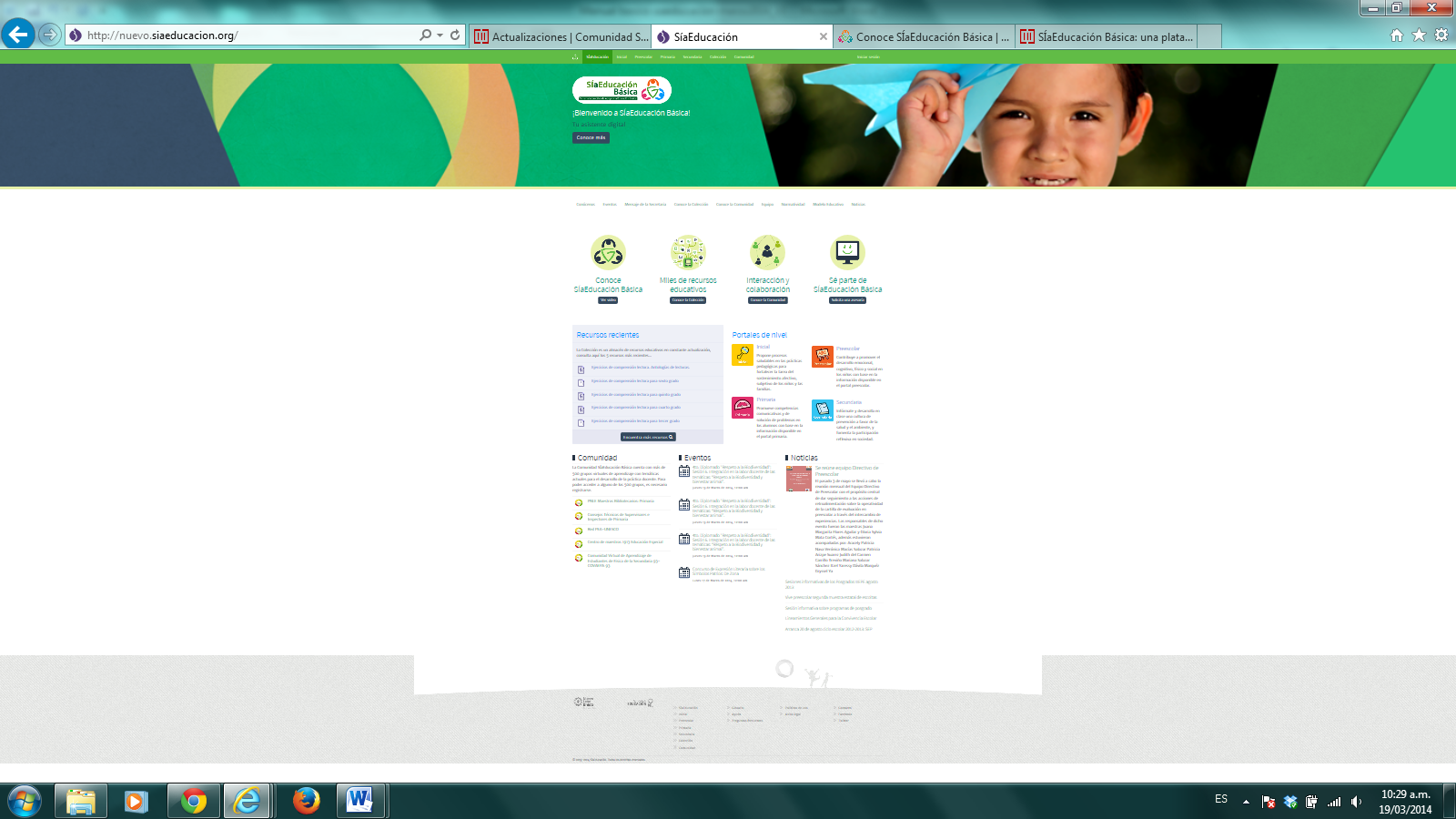 Imagen 1.1. Portal SÍaEducación Básica.Sitio web generalEl sitio web general se estructura por:EncabezadoSe compone de enlaces para un acceso rápido a los sitios de SÍaEducación Básica, incluido el sitio web general y de cada nivel. Se utiliza como referente para la navegación en las páginas web que son consultadas dentro de SÍaEducación. El encabezado contiene enlaces para los sitios: SÍaEducación Inicial, Preescolar, Primaria, Secundaria, Colección y Comunidad, (véase la imagen 1.2).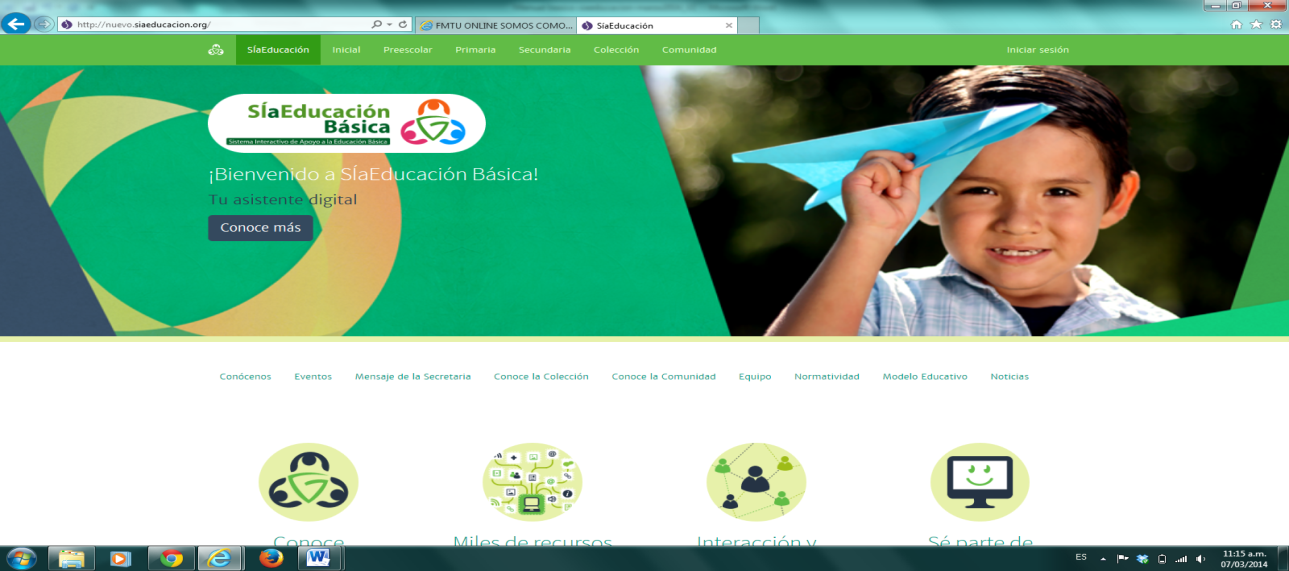 Imagen 1.2. Encabezado.Menú de navegación secundarioContiene información relevante acerca de la plataforma SÍaEducación Básica, una presentación de la Secretaria de Educación de Nuevo León, un espacio en el que se reconoce al quipo técnico que forma parte del proceso de desarrollo de la plataforma, la Normatividad, Modelo ducativo, oticia, ventos e información descriptiva de los otros dos sitios que pertenecen a SÍaEducación: Colección y Comunidad, (véase la imagen 1.3).Imagen 1.3. Menú secundario.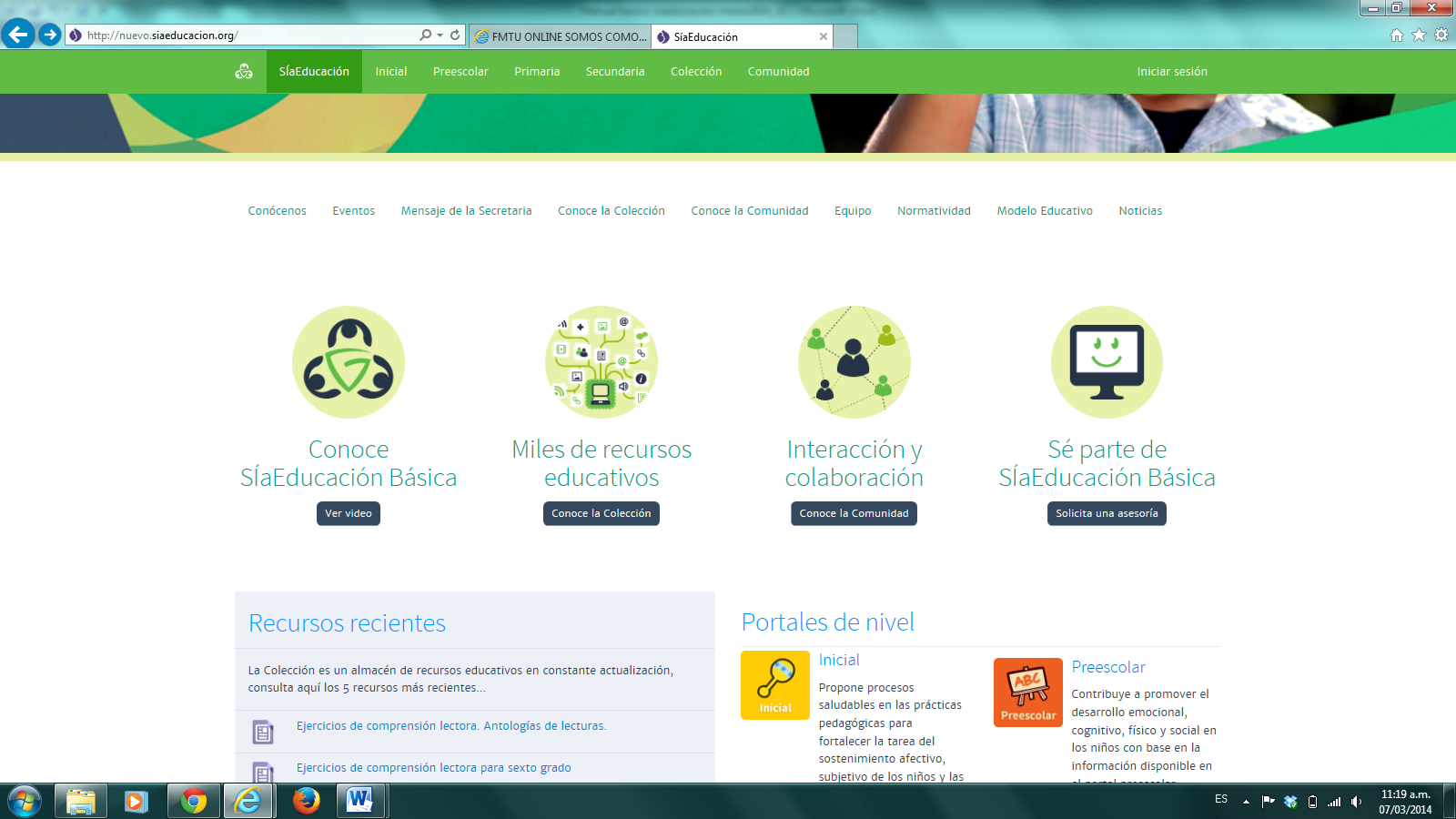 Cuerpo de la páginaFunciona como un elemento de navegación hacia los sitios web de SÍaEducación Básica n esta parte se encuentra Conoce y Sé parte de SÍaEducación Básica, además de encontrar los Recursos recientes  simismo las últimas noticias y eventos, (véase laimagen 1.4).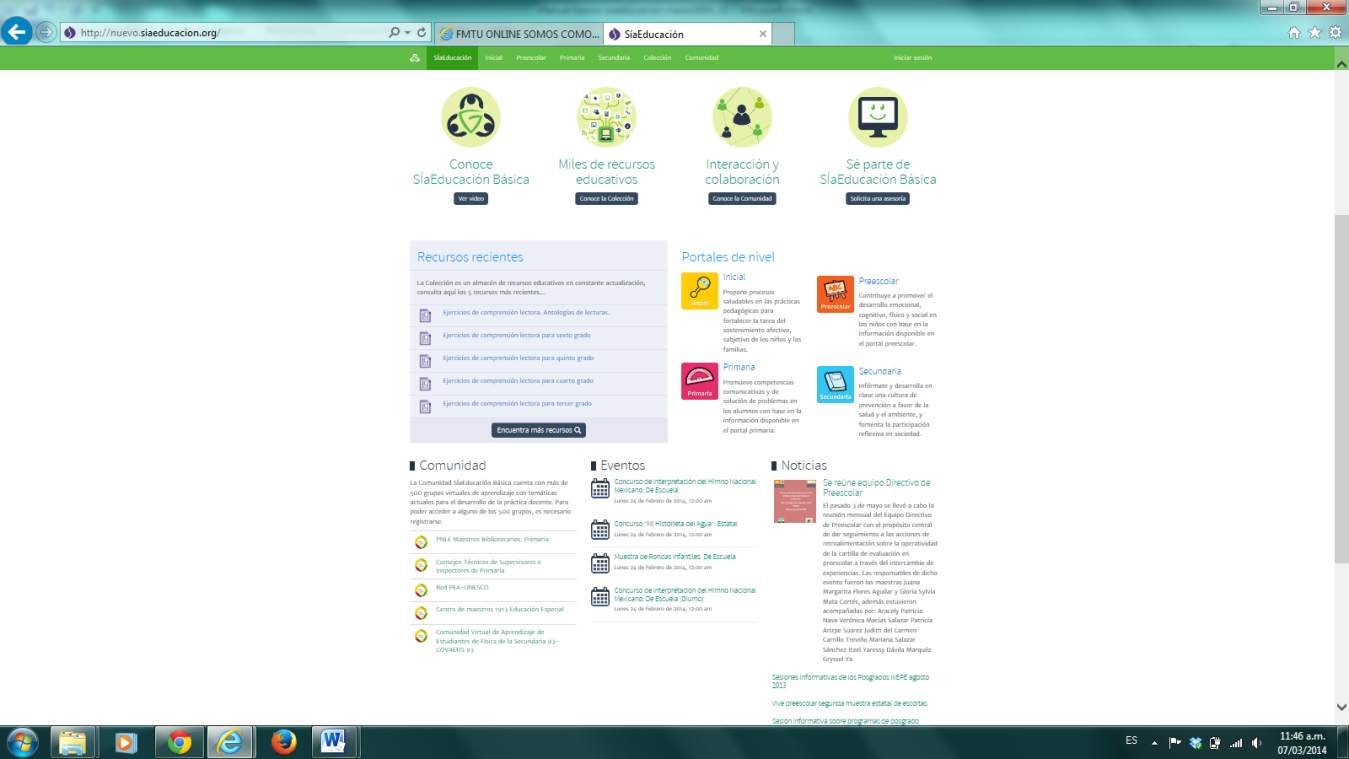 Imagen 1.4. Cuerpo de la página.Pie de la páginaElemento de navegación que se localiza en la parte inferior de todos los sitios de SÍaEducación Básica, (véase la imagen 1.5).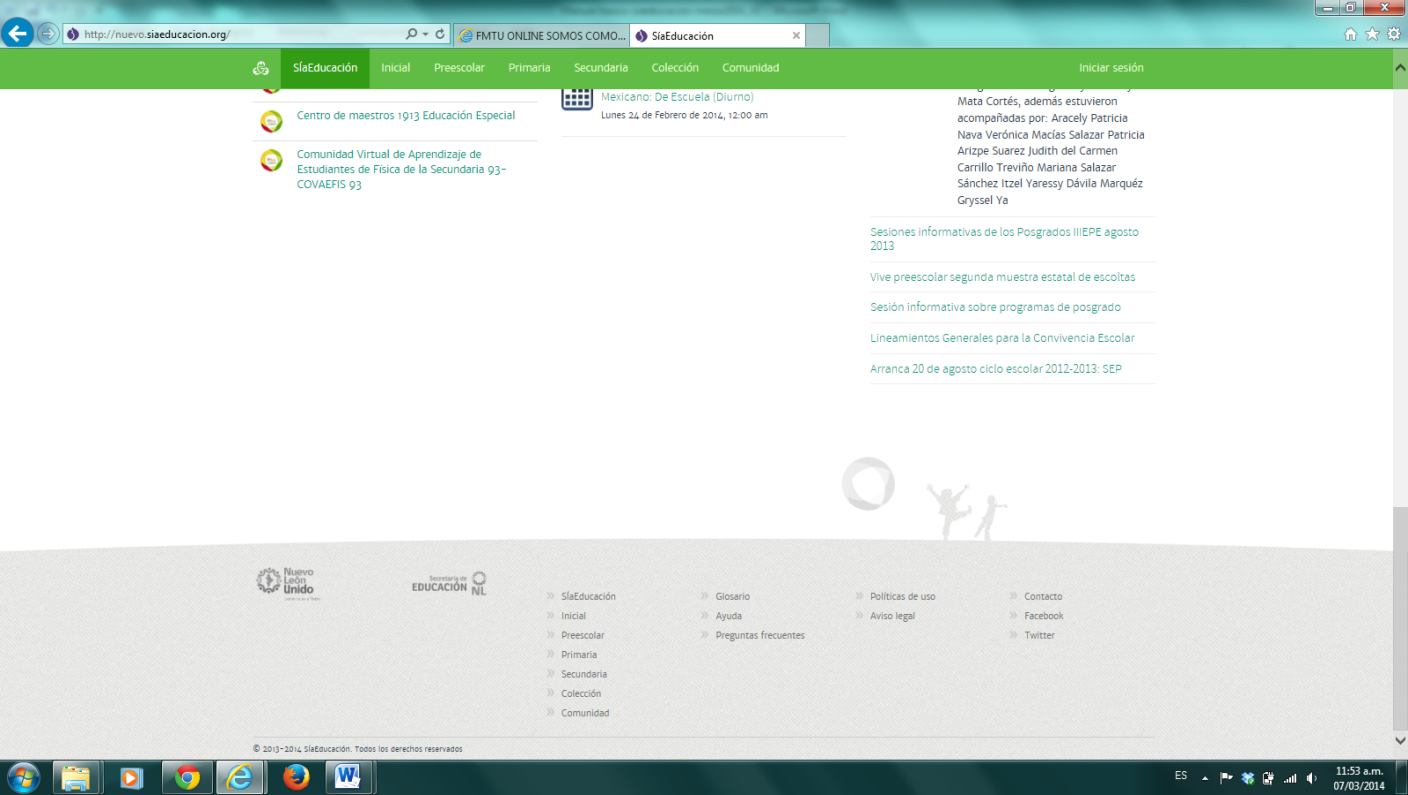 Imagen 1.5. Pie de la página.Se divide en cuatro columnas, cada una enlaza hacia un recurso o sección que facilita el acceso a puntos importantes dentro del sitio en que se encuentra para el portal principal e organiza de la siguiente manera: Enlaces a portales y componentes: SÍaEducación Inicial, Preescolar, Primaria, Secundaria, Colección y Comunidad.Enlaces a la sección de ayuda: Glosario, Ayuda y Preguntas frecuentes.Enlaces a normativas de uso: Políticas de uso y Aviso legal.Enlaces a redes sociales: Contacto, Facebook, Twitter.Capítulo 2: Configuración de identidadPerfilPara usar de manera completa las herramientas de SÍaEducación Básica, es indispensable que cree una cuenta dentro de la plataforma. De esta manera ademásacceder a información del Portal, podrá interactuar en las secciones de Colección, participar en los grupos de Comunidad, guardar recursos y publicaciones como favoritos además de recibir notificaciones de la plataforma en u cuenta de correo electrónico.Para crear una cuenta de usuario dentro de la plataforma sigue los siguientes pasos: Ingresa a Comunidad SÍaEducación Básica, ubica la sección de registro, misma que puede identificar fácilmente con el texto “¿Quieres formar parte de SÍaEducación? Regístrate”. Para registrar d clic en el botón “Regístrate”, (véase la imagen 2.1).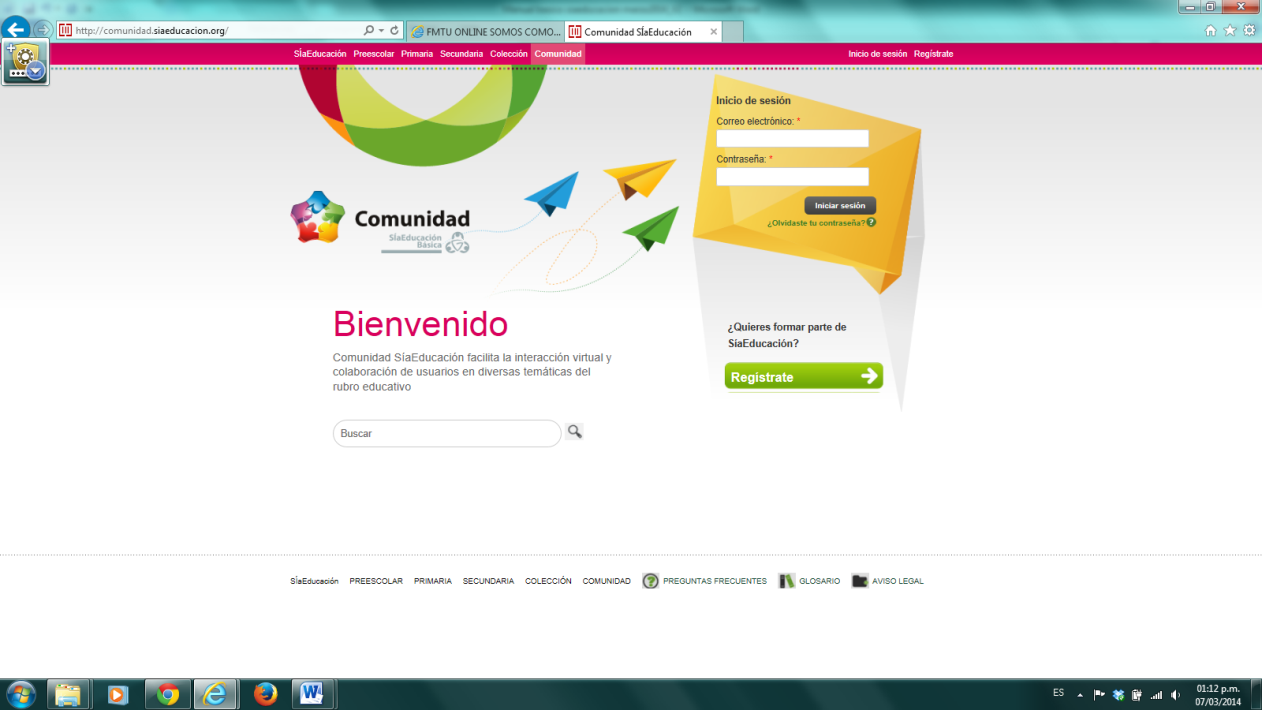 Imagen 2.1. Portal Principal Comunidad SÍaEducación Básica.Llena los camposnombre, dirección de correo electrónico, contraseña y captcha espués da clic en el botón “Crear cuenta” (véase la imagen 2.2) y s las instrucciones del “Asistente para crear cuenta” (véase la imagen 2.3), 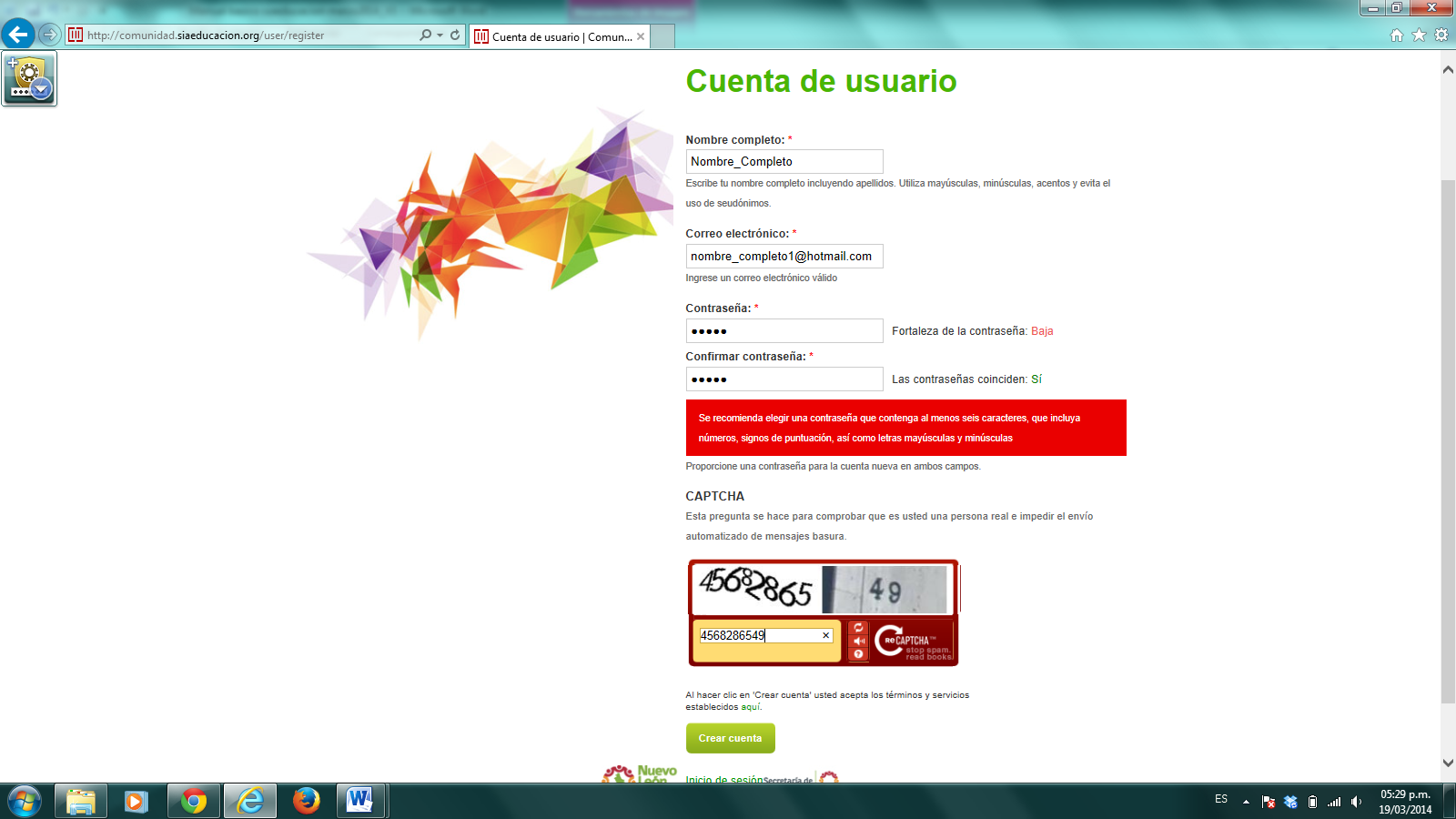 Imagen 2.2. Crear cuenta.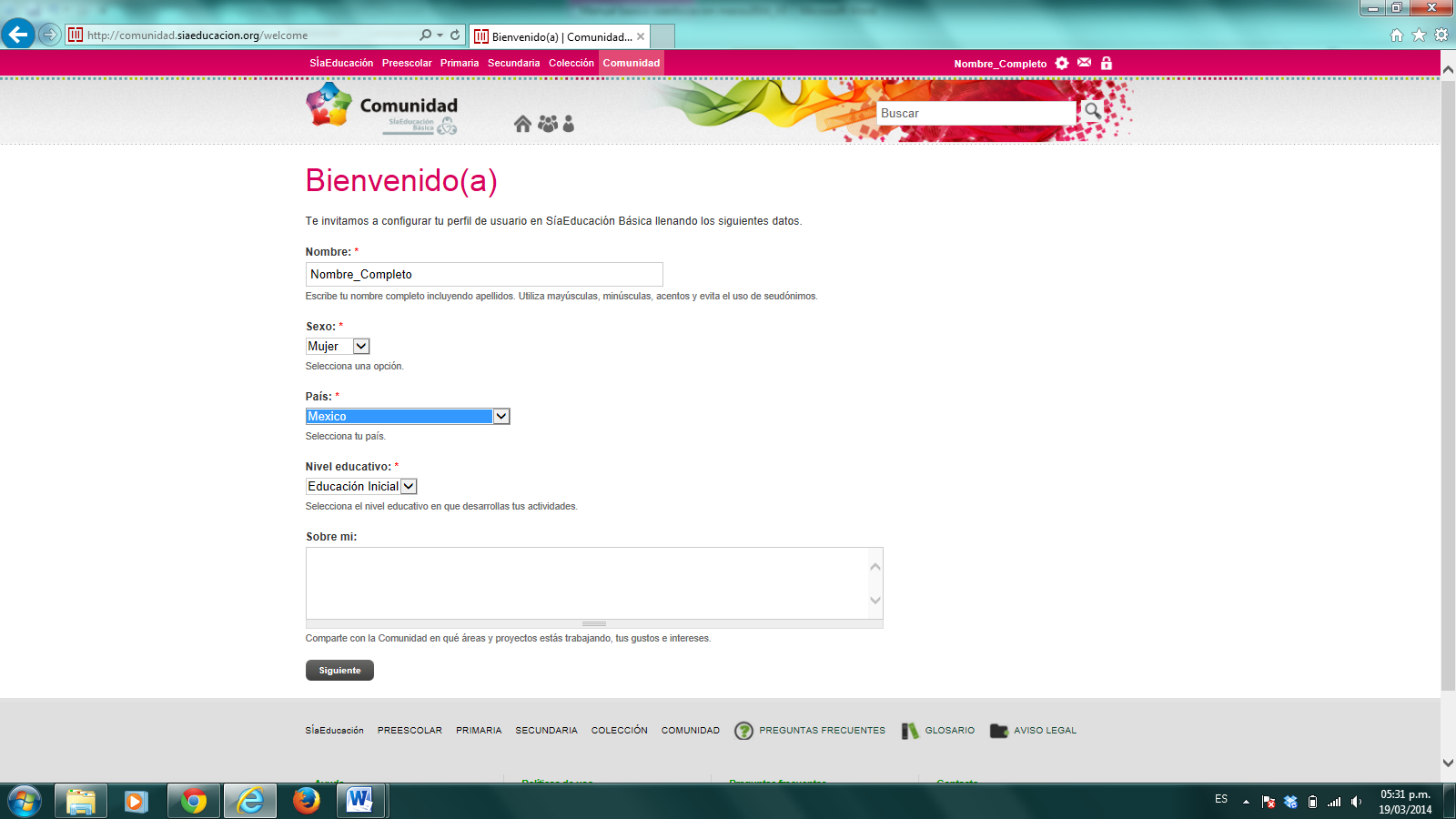 Imagen 2.3. Asistente para crear cuenta.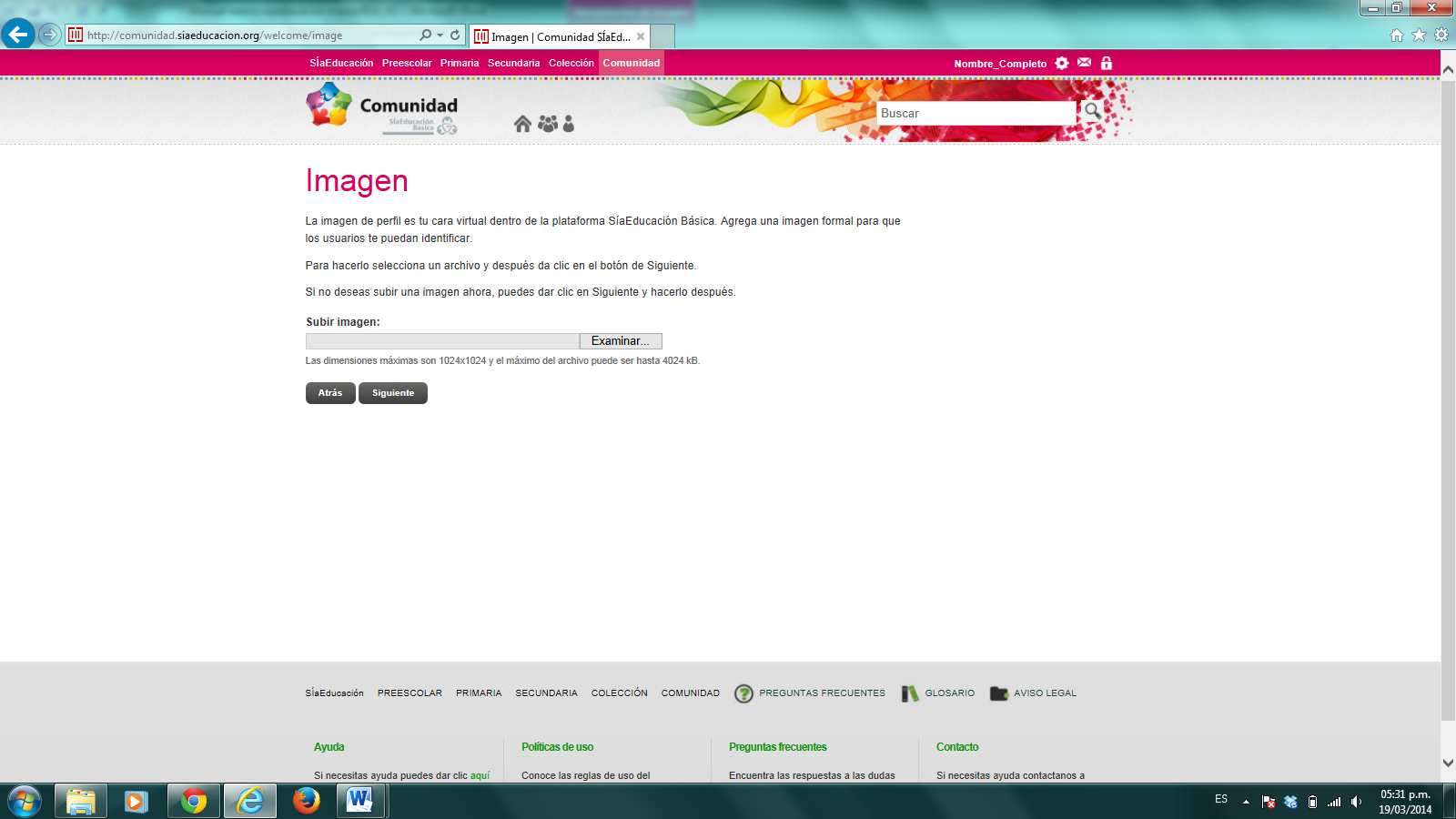 Imagen 2.3. Asistente para crear cuenta.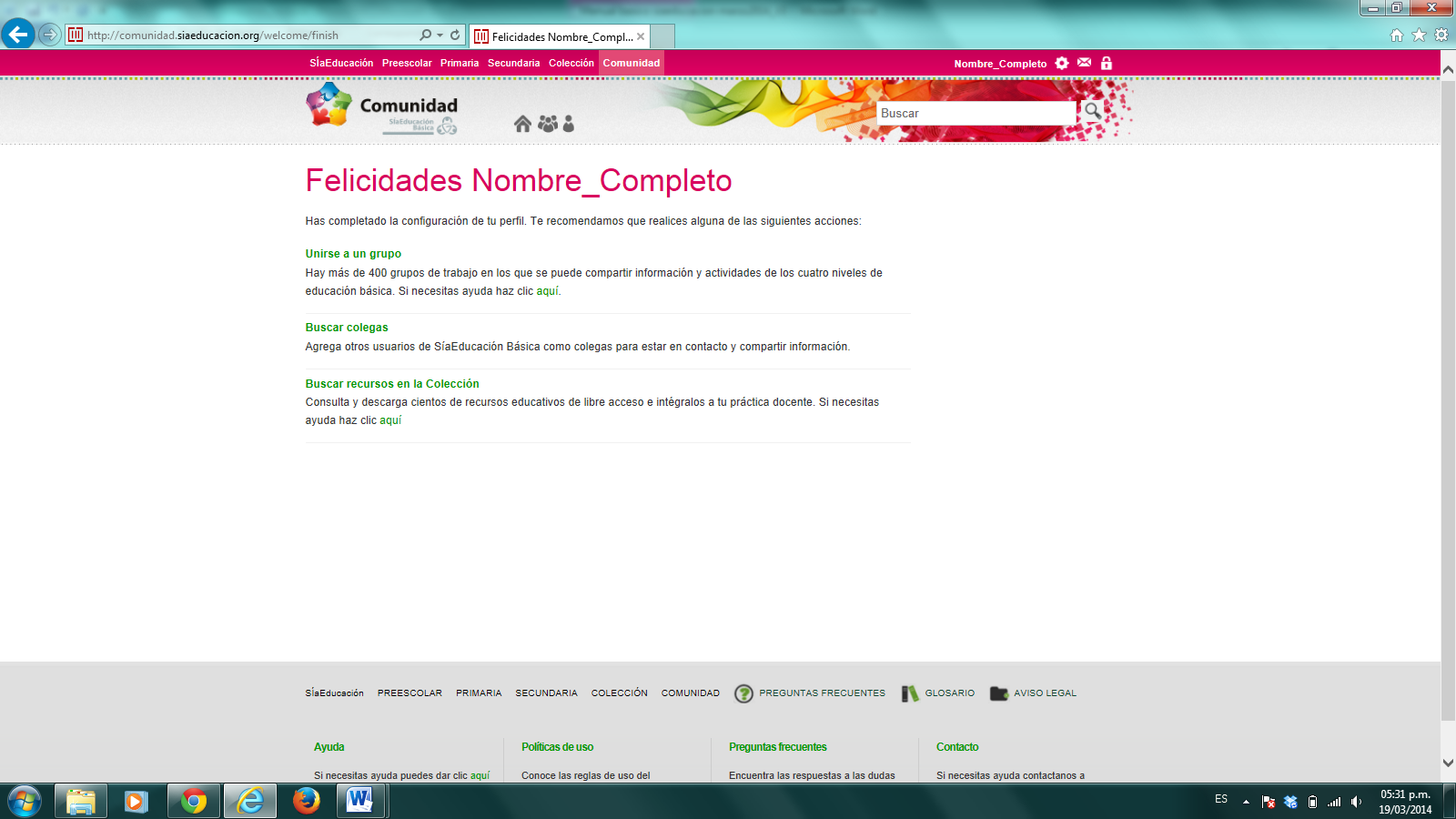 Imagen 2.3. Asistente para crear cuenta.Es importante que al crear una cuenta considere lo siguiente:En lo que respecta al nombre: puede hacer uso de espacios y debe evitar incluir signos de puntuación (con excepción de puntos, guiones bajos y altos).  Por las intenciones educativas de la plataforma, se solicita no registrare con seudónimos.Para cada cuenta hay una contraseña, en el proceso de registro no hay ninguna restricción sobre la elección de la contraseña, el la extensión, el uso de altas y bajas, números, acentos y puntuación, pero se recomienda que la contraseña sea una palabra fácil de recordar y  procure evitar el uso de signos y la letra “ñ”.El correo electrónico que proporcione para el registro debe ser un correo que revise con frecuencia, para que pueda estar al tanto de información sobre actualizaciones y recomendaciones de la plataforma.Inicio de sesiónEs importante que al hacer uso de cada portal inicie sesión con u cuenta.Para iniciar sesión desde Comunidad, reali lo siguiente: Ingres us datos directamente en la opción “Inicio de sesión” que se ubica en la página principal de Comunidad, (véase la imagen 2.4), o bien, ubi en la parte superior derecha la sección  nicio de sesión, y escrib el correo electrónico con el que e registr y la contraseña que el para ingresar al sistema; después d clic en el botón “Iniciar sesión”.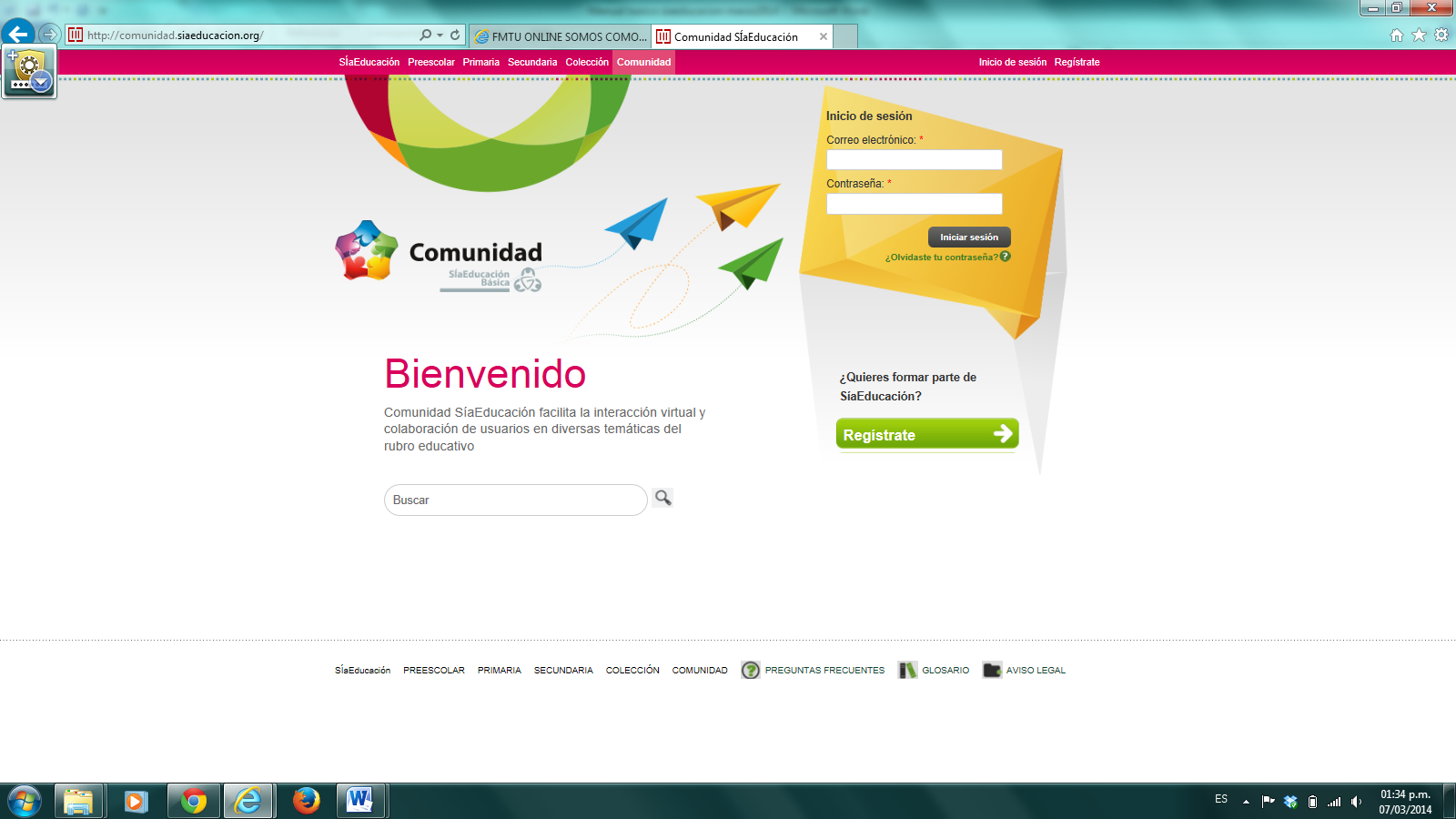 Imagen 2.4. Inicio de sesión desde Comunidad.Opciones de la cuentaUna vez creada la cuenta en la plataforma y que inicie sesión en Comunidad, puede ir a opciones de cuenta, que encontrará al dar clic en el ícono con forma de engrane que se localiza en la parte superior derecha de la pantalla, al lado de su nombre de usuario, (véase la imagen 2.5). Al dar clic, se desplegarán al lado izquierdo de u pantalla una serie de opciones que e permitirán editar su cuenta. Estas opciones son: cuenta, contraseña, imagen, perfil, privacidad y notificaciones.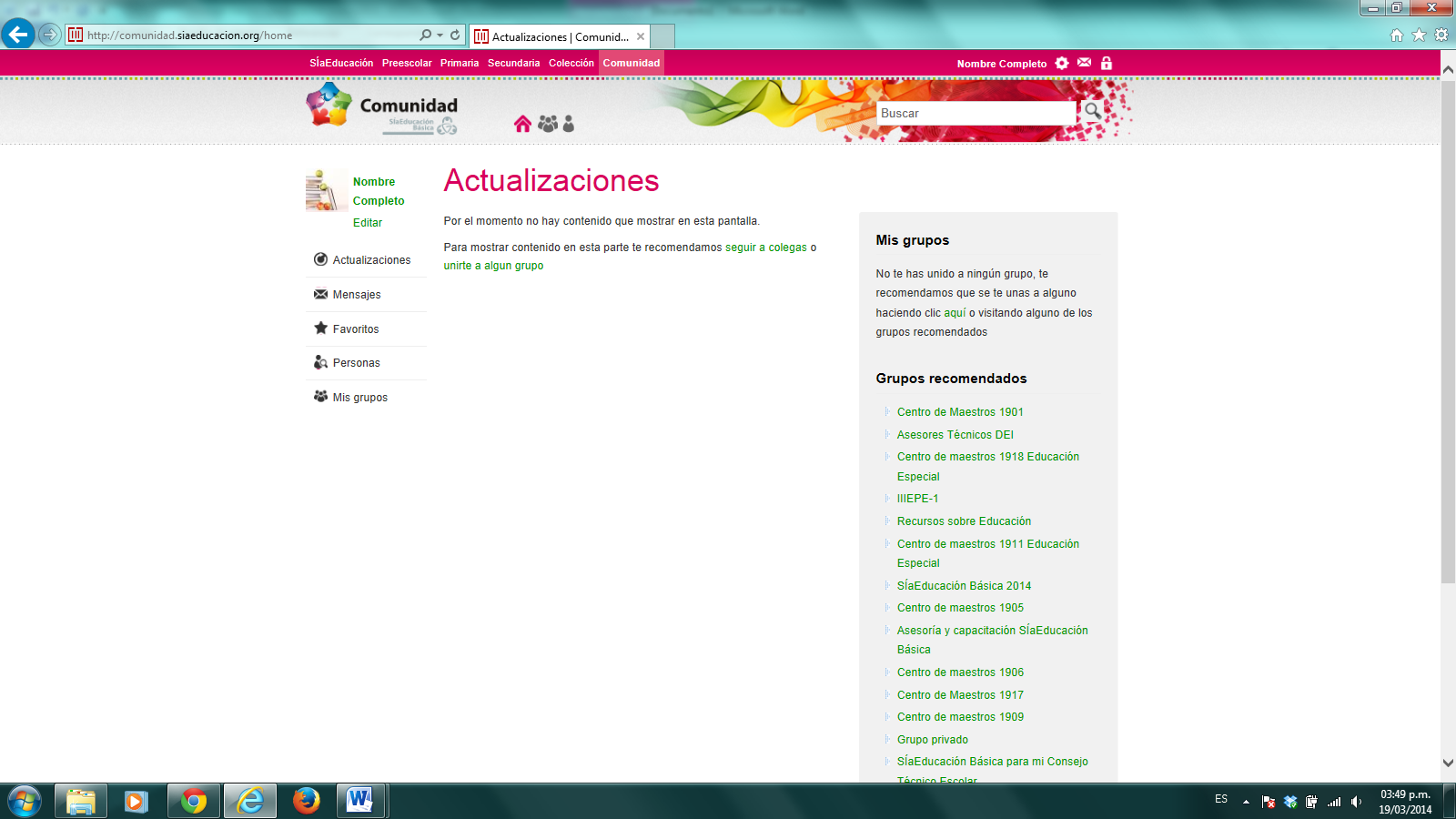 Imagen 2.5. Opciones de la cuenta.En general, configuración de la cuenta es la herramienta que permite realizar cambios en el nombre de usuario, correo electrónico y contraseña, así como acceder a la configuración avanzada para aplicar cambios en las opciones de recibir notificaciones de solicitudes de colegas, actualizar la zona horaria e indicar si se desea recibir avisos por correo electrónico cuando se reciban nuevos mensajes privado. El menú de Configuración de la cuenta se compone de:Cuentauede actualizar u correo electrónico, idioma (inglés o español), zona horaria y activar la opción de recibir avisos por correo electrónico. Para este elemento del menú, como para el resto que componen “Configuración de la cuenta” (véase la imagen 2.6), debe guardar los cambios hechos dando clic en el botón “Guardar”, de lo contrario no se registrarán las nuevas solicitudes de configuración.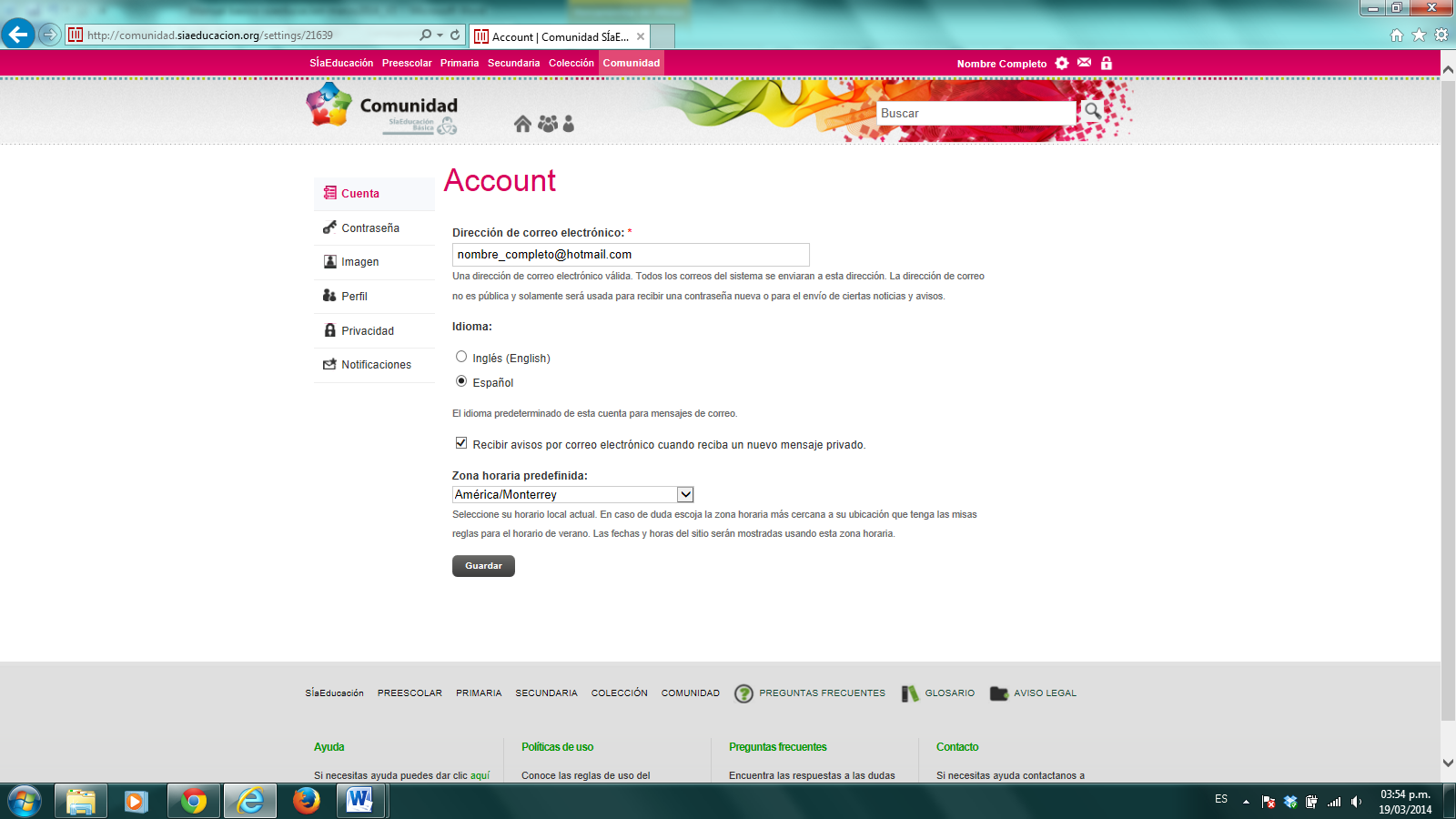 Imagen 2.6. Configuración de la cuenta.ContraseñaDesde esta opción, puede cambiar su contraseña, para lo cual debe escribir y confirmar la nueva contraseña en las casillas correspondientes y dar clic en el botón “Cambiar contraseña”, (véase la imagen 2.7).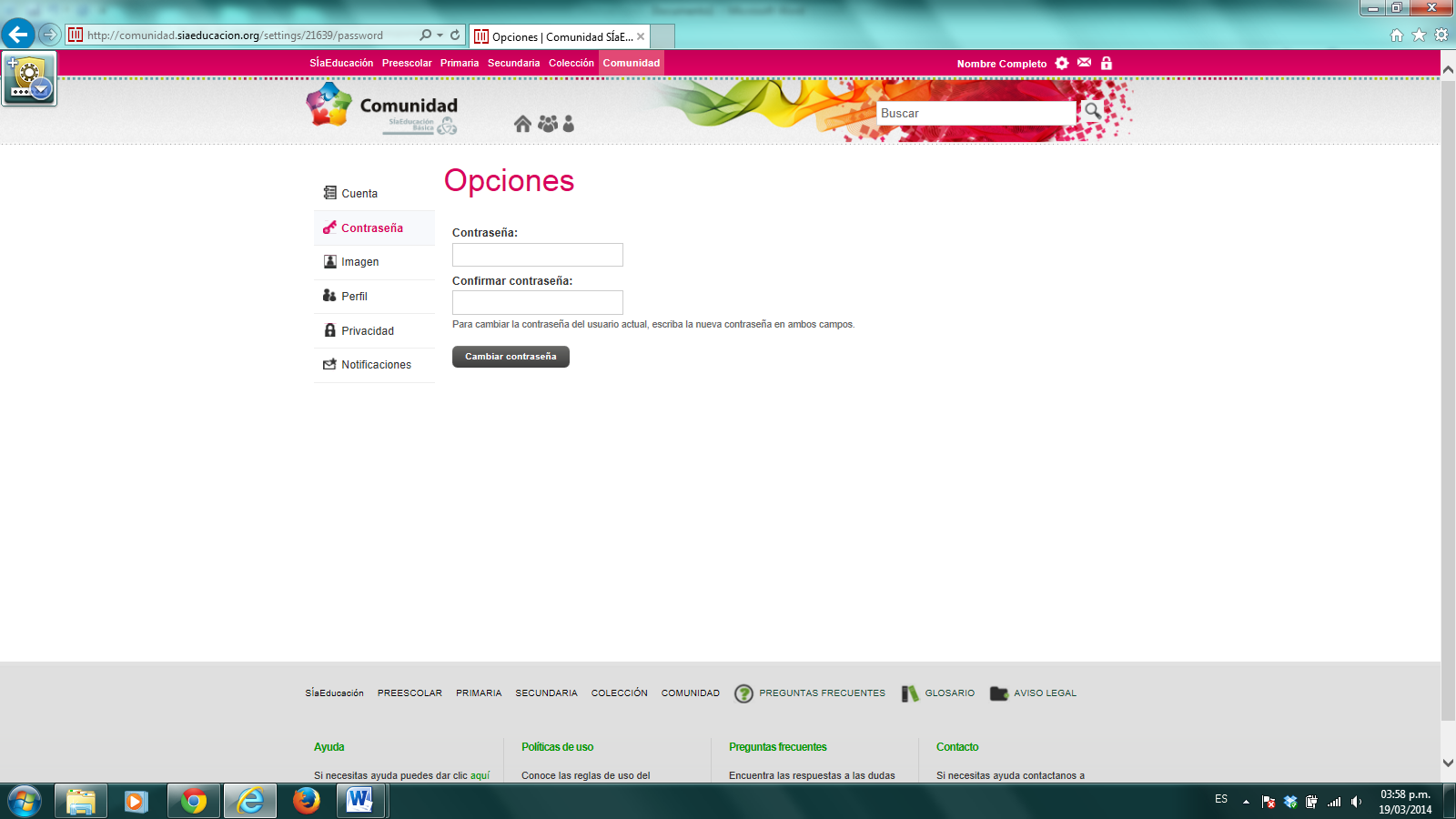 Imagen 2.7. Configuración de la cuenta. Contraseña.ImagenEn imagen, puede subir o cambiar su imagen de perfil. Se sugiere que la imagen de perfil sea formal y sea visible cara, ya que es la cara virtual que otros miembros de SÍaEducación Básica pueden ver, (véase la imagen 2.8). Para cargar la imagen de perfil debe dar clic en “Examinar”, enseguida proceder a localizar la imagen en u equipo o dispositivo de almacenamiento, seleccionar la imagen deseada y dar clic en “abrir”. Por último, para guardar la imagen deseada, d clic en “Guardar cambios”. Si desea cambiar u imagen de perfil, seleccion la opción “Eliminar imagen” y carg una nueva.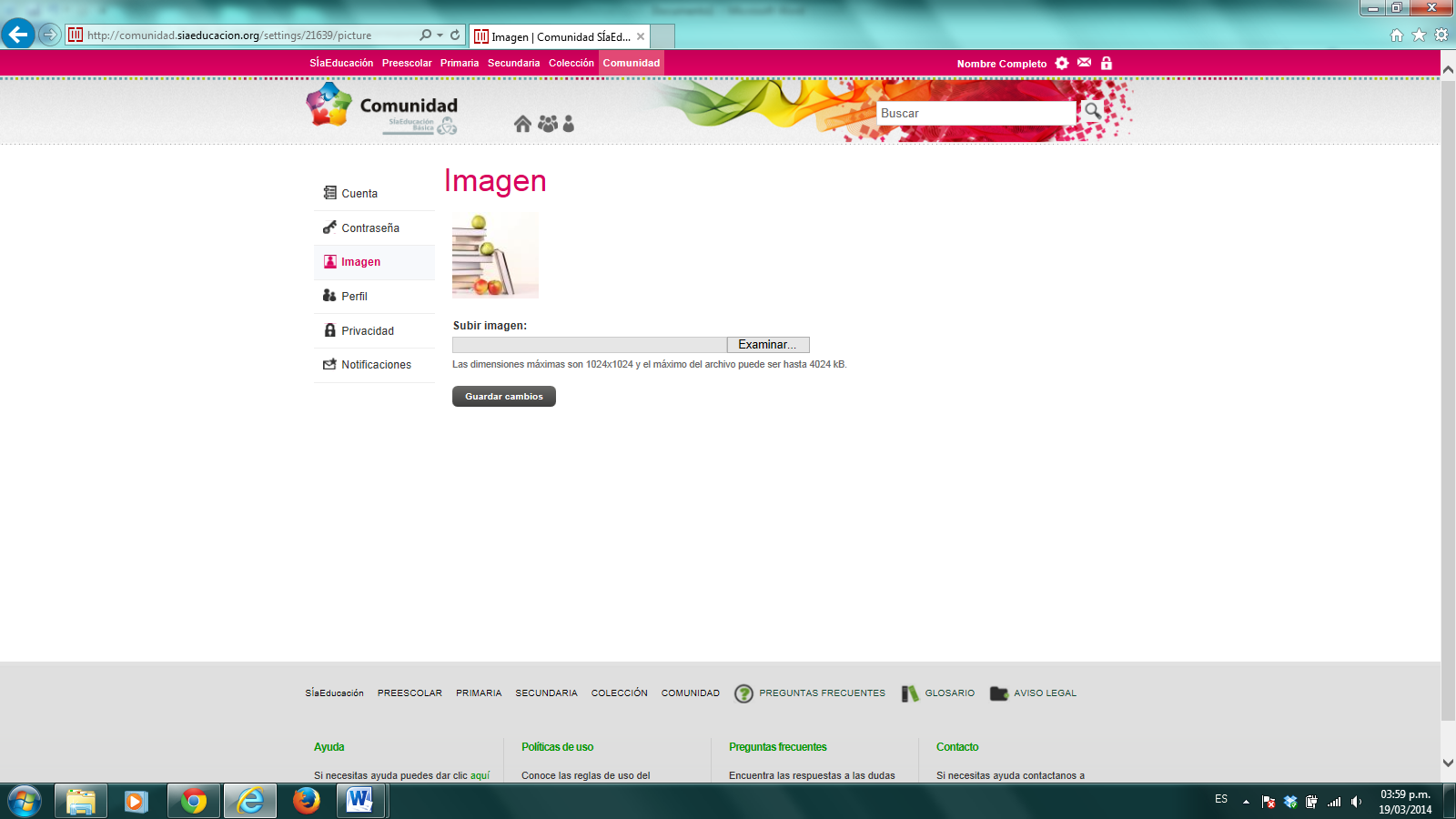 Imagen 2.8. Configuración de la cuenta. Imagen.PerfilEn la opción de perfil se pueden hacer actualizaciones y/o modificaciones de los datos como: nombre, sexo, país, nivel educativo y del texto “Sobre mí”. Antes de salir de la opción debe dar clic en “Guardar cambios” para que no se pierdan las actualizaciones realizadas, (véase la imagen 2.9).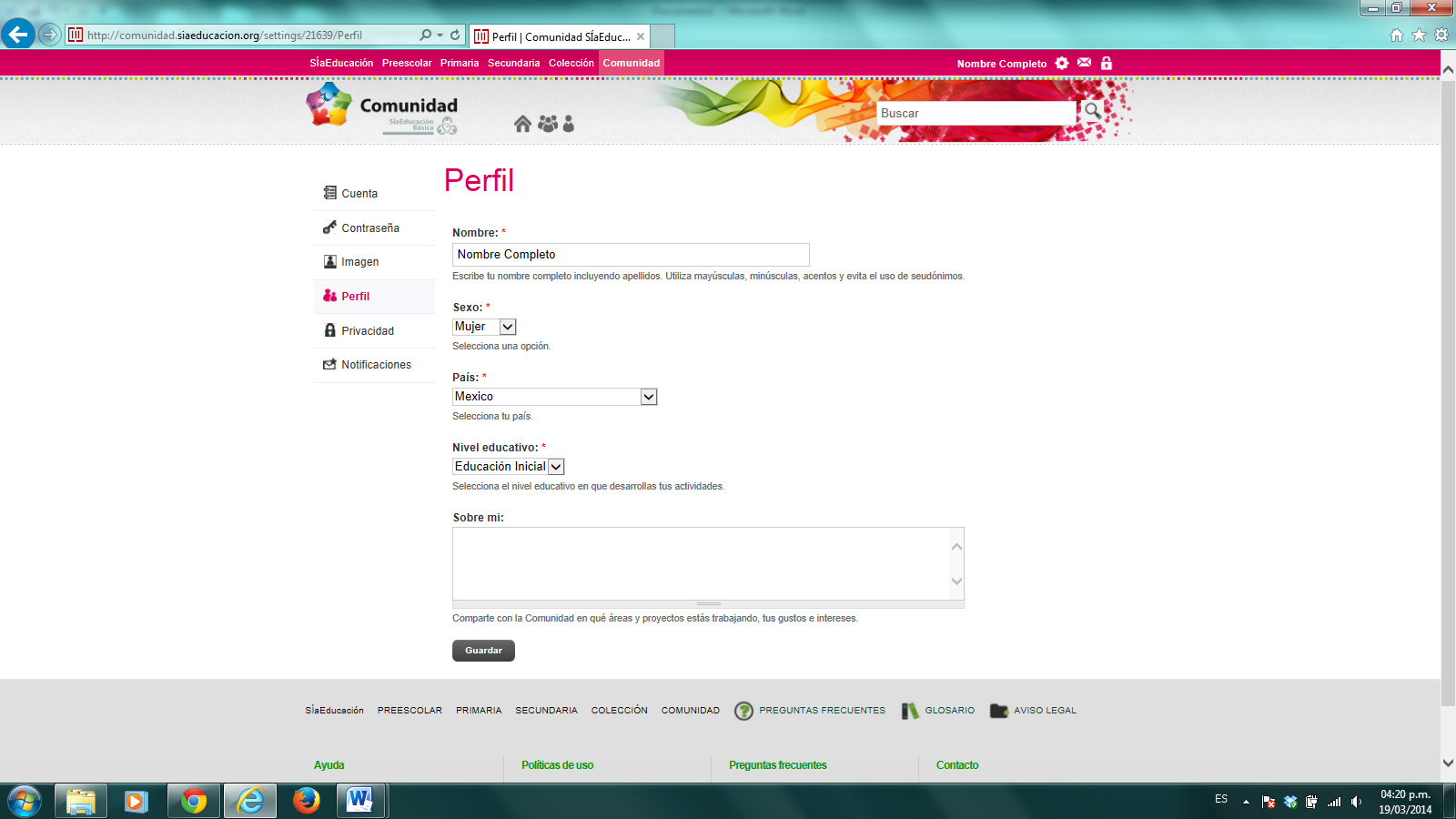 Imagen 2.9. Configuración de la cuenta. Perfil.PrivacidadAquí puede elegir qué usuarios pueden ver u perfil, las opciones son: “todos” (los usuarios registrados), “nadie” o “sólo mis colegas”. Para que los cambios se registren debe dar clic en “Guardar las opciones”, (véase la imagen 2.10).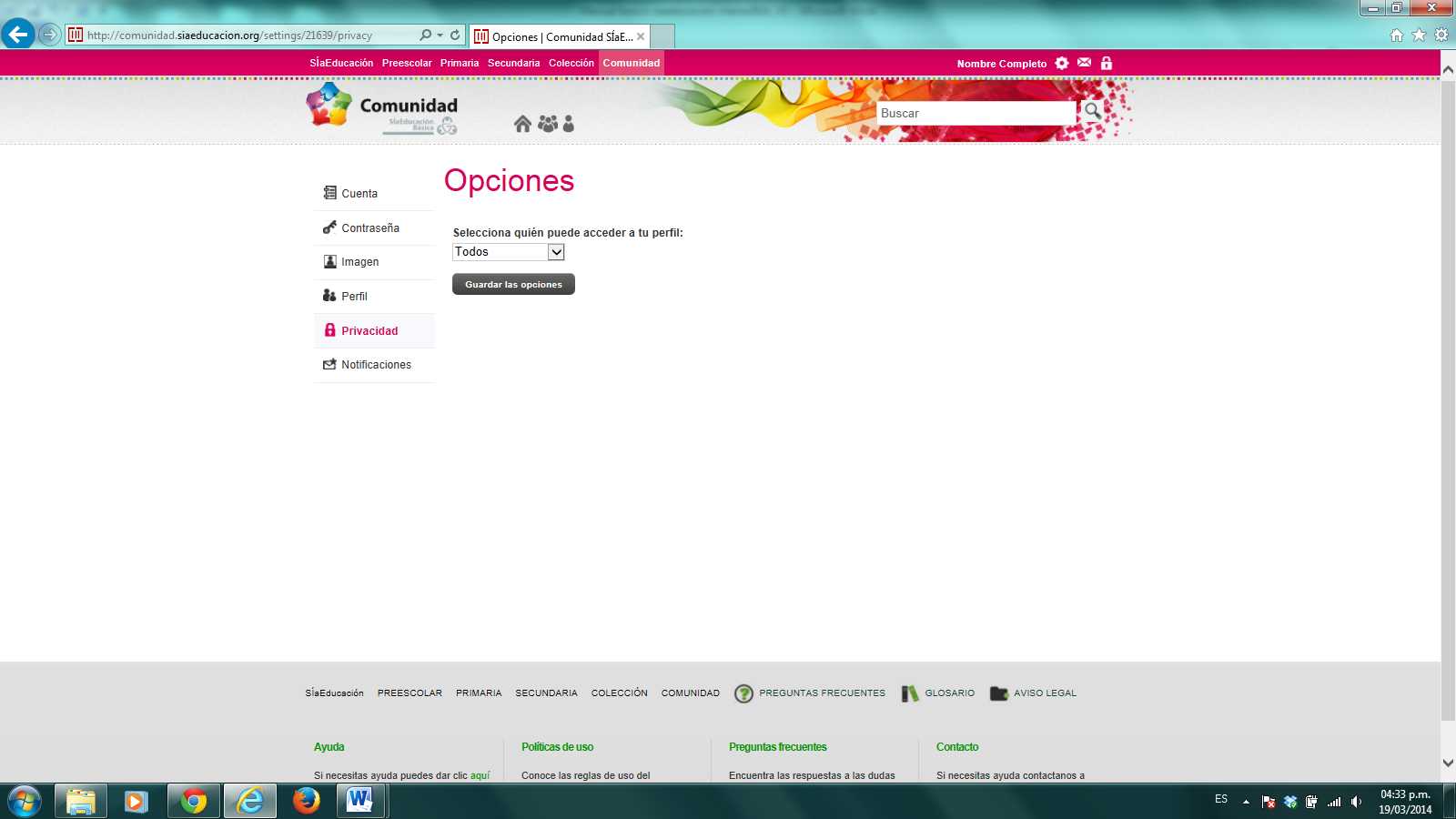 Imagen 2.10. Privacidad.NotificacionesEs el apartado por medio del cual puede configurar, lo siguiente: (Véase la imagen 2.11).Ser notificado cuando otro usuario  agrega como colega. Recibir notificaciones de los grupos a los que pertenece. Recibir us notificaciones vía mail o web. l intervalo en que desea recibir las notificaciones del sistema (las opciones son: inmediatamente, cada hora, dos veces al día, diariamente o semanalmente). Para finalizar da clic en “Guardar cambios”.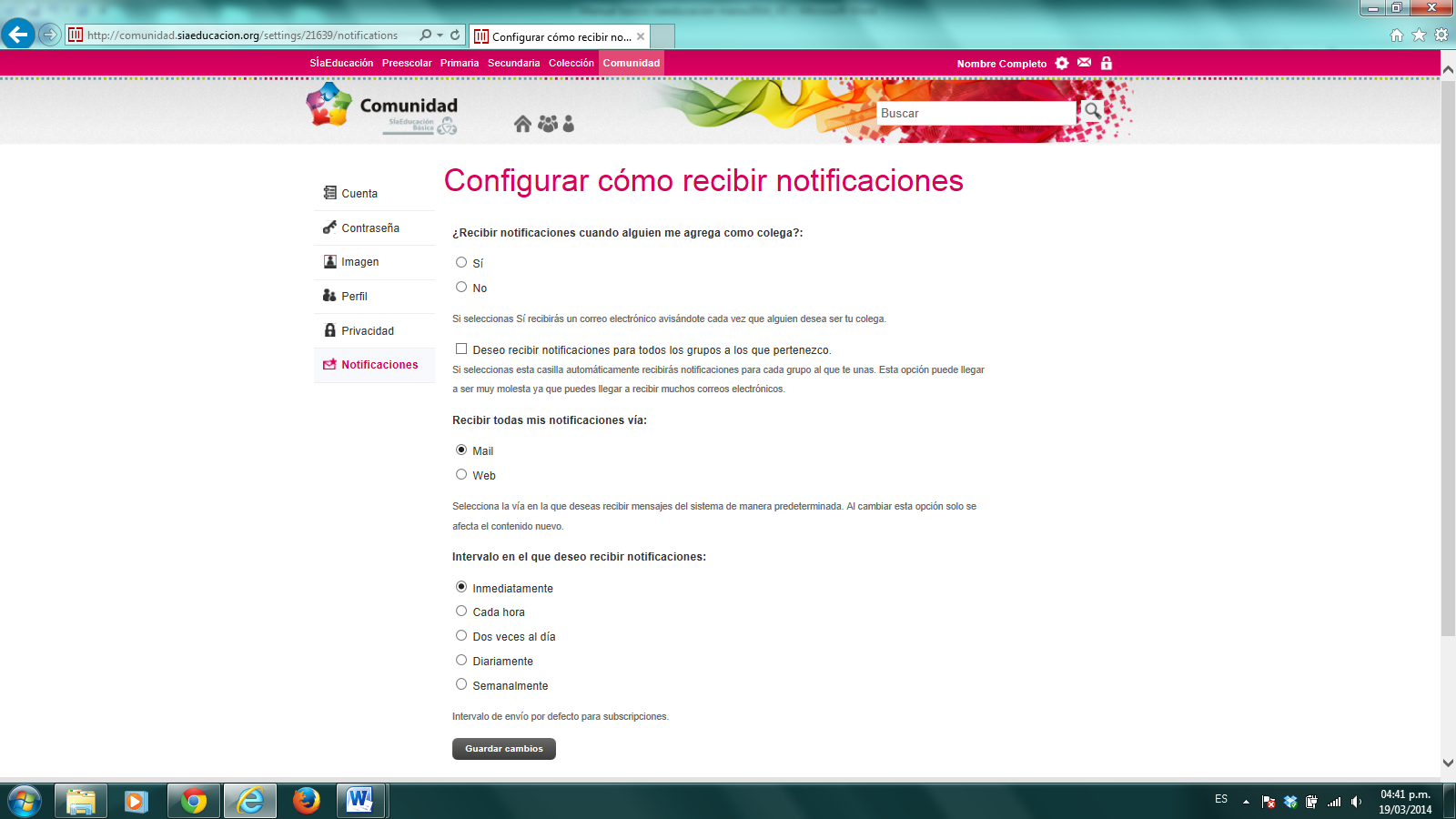 Imagen 2.11. Configuración de la cuenta. Notificaciones.